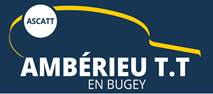 SALLE PHOENIX60 av Général Sarrail01500 AMBERIEU EN BUGEYTel : 04-74-38-14-44	Site Web : http://www.ascatt.comChoisissez votre type d’adhésion : LOISIR				COMPETITION				HANDISPORT	Certificat médical datant de moins d’un 			Souhaitez- vous faire le Championnat Individuel an obligatoirement  remis avec ce 			appelé aussi Criterium Fédéral :formulaire  CERTIFICAT MEDICAL 					OUI		NONNom :					prénoms :	Date de naissance :			Ville de Naissance :			Sexe : 	M / FAdresse : Code postal :			Téléphone :							A cocher si vous êtes sur liste rouge		Portable :							Mail :		(Téléphone portable et mail obligatoire pour transmission de la licence dématérialisée)Dans le cadre de la politique d’éthique et de déontologie de la FFTT l’indication de la ville de naissance et des prénoms de l’état civil sont désormais indispensable pour toute demande de licenceNuméro de licence connu : Réduction possible :       Pass Région  		3ième personne		SNCF		½ phase	Pass-sport		Chéquier jeunes 01Versement de	_____€  fait par	 :		Espèce			Chèque (de préférence)         						Chèques vacances  	Coupon sport		Fait le : _ _/_ _/_ _ _ Pour les adhésions compétition, ci-dessous le calendrier de la première phase. Si possible merci de cocher les jours où vous serez présents.DatesEpreuves Départementales et RégionalesDatesEpreuves Départementales et Régionales24/09/2022Journée de championnat N°119/11/2022Journée de championnat N°508/10/2022Journée de championnat N°226/11/2022Journée de championnat N°622/10/2022Journée de championnat N°310/10/2022Journée de championnat N°712/11/2022Journée de championnat N°4